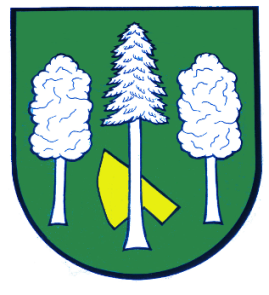 Hlášení ze dne 11. 09. 20231) Soukromý prodejce bude v pondělí 11. 09. 2023 od 9:45 do 10:05 hodin u obecního úřadu prodávat brambory na uskladnění, cibuli, česnek a jablka.